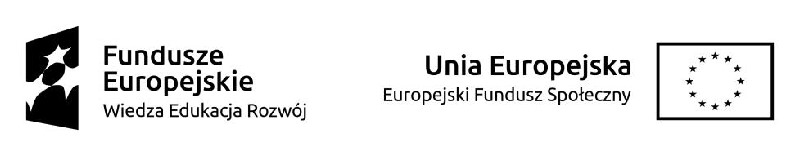 („część ofertowa”)OFERTA……………………………………………………Pełne dane Oferenta wraz z adresemW odpowiedzi na zapytanie ofertowe z dnia 17.07.2017 r., którego przedmiotem jest świadczenieusługi eksperckiej przy testowaniu rozwiązania: EMPLOYMENT BRIDGE MODEL.w projekciept.: „Employment Bridge to the future”, współfinansowanym ze środków Unii Europejskiej w ramachEuropejskiego Funduszu Społecznego (Program Operacyjny Wiedza Edukacja Rozwój na lata 2014– 2020, Działanie 4.3 Współpraca ponadnarodowa oświadczam, iż:oferuję wykonanie przedmiotu zamówienia za cenę:Cena oferowana jednostkowa*: …….… zł brutto za godzinę świadczenia usługi eksperckiej przytestowaniu rozwiązania: EMPLOYMENT BRIDGE MODEL(kwota słownie:  ………………………………………………..…………..…………..……………).1. Podpisując niniejszą ofertę oświadczam jednocześnie, iż:a) W pełni akceptuję oraz spełniam wszystkie wymienione warunki udziału w postępowaniu, w tymbrak powiązań osobowych i kapitałowych z Zamawiającym;b) Zapoznałem się z treścią Zapytania i nie wnoszę do niego zastrzeżeń oraz przyjmuję warunki w nimzawarte.c) Realizacja usług będzie prowadzona zgodnie z warunkami określonymi w zapytaniu.d)  Cena  wyceny  ma  charakter  ryczałtowy  i  uwzględnia  wszystkie  koszty  wykonania  zamówienia(w tym koszty podatkowe i ubezpieczeniowe leżące po stronie Zamawiającego związane z zawarciemumowy zlecenie).e)  W  przypadku  uznania  mojej  wyceny  za  najkorzystniejszą  zobowiązuję  się  do  zawarcia  umowyw miejscu i terminie wskazanym przez Zamawiającego.f) Wyrażam zgodę na przetwarzanie danych osobowych do celów związanych z niniejszympostępowaniem w takim zakresie, w jakim jest to niezbędne dla jego należytego zrealizowania.g) Wszelkie dołączone do niniejszej oferty dokumenty są zgodne z oryginałem.2. Zobowiązuję się w toku realizacji umowy do bezwzględnego stosowania wytycznych programowych,wytycznych  horyzontalnych  oraz  Wytycznych  w  zakresie  kwalifikowalności  wydatków  w  ramachEuropejskiego Funduszu Rozwoju Regionalnego, Europejskiego Funduszu Społecznego oraz FunduszuSpójności na lata 2014 – 2020.3. Deklaruję nawiązanie współpracy na podstawie umowy zlecenie.4.  Świadomy/a  odpowiedzialności  za  składanie  fałszywych  oświadczeń,  informuję,  iż  dane  zawartew ofercie, załącznikach są zgodne z prawdą.Miejscowość i data ………………………..……………………………….Podpis OferentaZałącznik numer 1Wiedza i wykształcenie ekspertówEkspert 1 Rodzaj potwierdzeniaImię i nazwisko Nazwa podmiotu uzyskanychData ukończeniaeksperta realizującego kompetencji/kwalifikakształcenia (np. datakształcenie (np. cji (np. dyplomwydania świadectwauczelnia, instytucja ukończenia studiów,dyplomu)szkoleniowa itp.) zaświadczenie,certyfikat itp.) 1. 1. 1.Ekspert 2 Rodzaj potwierdzeniaImię i nazwisko Nazwa podmiotu uzyskanychData ukończeniaeksperta realizującego kompetencji/kwalifikakształcenia (np. datakształcenie (np. cji (np. dyplomwydania świadectwauczelnia, instytucja ukończenia studiów,dyplomu)szkoleniowa itp.) zaświadczenie,certyfikat itp.)1. 1. 1.Ekspert 3 Rodzaj potwierdzeniaImię i nazwisko Nazwa podmiotu uzyskanychData ukończeniaeksperta realizującego kompetencji/kwalifikakształcenia (np. datakształcenie (np. cji (np. dyplomwydania świadectwauczelnia, instytucja ukończenia studiów,dyplomu)szkoleniowa itp.) zaświadczenie,certyfikat itp.)1. 1. 1.Dorobek naukowy ekspertówEkspert 1Rodzaj publikacjiImię i nazwiskoRok publikacji Tytuł publikacji (np. artykuł, rozdziałekspertaw książce itp.) 1. 1. 1.2. 2. 2.Ekspert 2Rodzaj publikacjiImię i nazwiskoRok publikacji Tytuł publikacji (np. artykuł, rozdziałekspertaw książce itp.) 1. 1. 1.2. 2. 2.Ekspert 3Rodzaj publikacjiImię i nazwiskoRok publikacji Tytuł publikacji (np. artykuł, rozdziałekspertaw książce itp.) 1. 1. 1.2. 2. 2.Doświadczenie ekspertówEkspert 1PodmiotImię i nazwisko Okres Opis usługi Nazwa1 realizującyeksperta realizacji eksperckiej przedsięwzięciaprzedsięwzięcie 1. 1. 1. 1.2. 2. 2. 2.Ekspert 2PodmiotImię i nazwisko Okres Opis usługi Nazwarealizującyeksperta realizacji eksperckiej przedsięwzięciaprzedsięwzięcie 1. 1. 1. 1.2. 2. 2. 2.Ekspert 3PodmiotImię i nazwisko Okres Opis usługi Nazwarealizującyeksperta realizacji eksperckiej przedsięwzięciaprzedsięwzięcie1. 1. 1. 1.2. 2. 2. 2.…………………………………………………….. podpis Oferenta1 Opis usługi powinien zawierać opis czynności wykonywanych w ramach przedsięwzięcia (efekt, np.ekspertyza).Załącznik numer 2………………………….miejscowość, dataOŚWIADCZENIENiniejszym oświadczam, że nie jestem powiązany z Zamawiającym osobowo lub kapitałowo. Przezpowiązania  osobowe  lub  kapitałowe  rozumie  się  wzajemne  powiązania  między  Zamawiającym  lubosobami upoważnionymi do zaciągania zobowiązań w imieniu Zamawiającego lub osobamiwykonującymi w imieniu Zamawiającego czynności związane z przeprowadzeniem procedury wyboruWykonawcy a Wykonawcą, polegające w szczególności na:- uczestniczeniu w spółce jako wspólnik spółki cywilnej lub spółki osobowej;- posiadaniu co najmniej 10% udziałów lub akcji;- pełnieniu funkcji członka organu nadzorczego lub zarządzającego, prokurenta, pełnomocnika;- pozostawaniu  w  związku  małżeńskim,  w  stosunku  pokrewieństwa  lub  powinowactwa  w  liniiprostej,  pokrewieństwa drugiego  stopnia  lub  powinowactwa  drugiego  stopnia  w  linii  bocznejlub w stosunku przysposobienia, opieki lub kurateli.……..……………………………….Podpis Oferenta